Муниципальное бюджетное общеобразовательное учреждениеКарсунская средняя школа им. Д.Н. ГусеваРассмотрена на заседании                                                      «Утверждаю»педагогического совета                                                       Директор школы протокол № 6                                                           __________Н.А.Кабакова                                               от «31» мая 2023г.                                                                                                         ДОПОЛНИТЕЛЬНАЯ ОБЩЕОБРАЗОВАТЕЛЬНАЯОБЩЕРАЗВИВАЮЩАЯ ПРОГРАММАТУРИСТКО-КРАЕВЕДЧЕСКОЙ НАПРАВЛЕННОСТИ«ШКОЛА БЕЗОПАСНОСТИ»Продолжительность образовательного процесса – 1 годВозраст обучающихся – 10-13 летУровень освоения программы - стартовыйАвтор-разработчик:Мельников Борис Сергеевичпедагог дополнительного образования                                                                           высшая квалификационная категорияКарсун2023гСодержаниеРаздел № 1 «Комплекс основных характеристик программы»:  1.1. Пояснительная записка					3 стр.1.2.  Содержание  программы  					16 стр.Раздел № 2 «Комплекс организационно-педагогических условий»:  2.1. Календарный учебный график  				28 стр.2.2. Условия реализации программы				32 стр.2.3. Формы аттестации и оценочные материалы		32 стр.2.4. Литература						          38стр.Приложения                                                                          41стр1. Комплекс основных характеристик программы1.1  Пояснительная записка            Образовательная программа «Школа безопасности» является модифицированной дополнительной общеобразовательной программой, имеет туристско-краеведческую направленность и стартовый уровень усвоения.В ее основе лежит авторская программа детского объединения участников движения «Школа безопасности» А.Г. Маслова, учебно-методическое пособия по туризму.  Программа рекомендована для использования в системе дополнительного образования детей.Образовательная программа «Школа безопасности» выполняет один из критериев социального заказа, адресованного дополнительному образованию, а именно организует свободное от учебы время школьников, предоставляя им вид досуговой деятельности, отвечающей их потребностям и интересам,Дополнительная общеразвивающая программа «Образовательный туризм»разработана в соответствии со следующими нормативно-правовыми документами:Федеральным законом от 29 декабря 2012 года № 273-ФЗ «Об образовании в Российской Федерации» (ст. 2, ст. 15, ст.16, ст.17, ст.75, ст. 79);Концепцией развития дополнительного образования до 2030 года, утвержденной распоряжением Правительства Российской Федерации от 31.03.2022 года № 678-р; приказом Минпросвещения РФ от 27 июля 2022 г. № 629 «Об утверждении Порядка организации и осуществления образовательной деятельности по дополнительным общеобразовательным программам»;методическими рекомендациями по проектированию дополнительных общеразвивающих программ № 09-3242 от 18.11.2015 года; СП 2.4.3648-20 Санитарно-эпидемиологические требования к организациям воспитания и обучения, отдыха и оздоровления детей и молодежи; локальными актами образовательной организации:Уставом образовательной организации МБОУ КСШ им. Д.Н.Гусева; Положением о разработке, структуре и порядке утверждения дополнительной общеразвивающей программы в МБОУ КСШ им. Д.Н.Гусева; Положением о порядке проведения входного, текущего контроля, итогового контроля освоения обучающимися дополнительных общеразвивающих программ, промежуточной и итоговой аттестации обучающихся в МБОУ КСШ им. Д.Н.Гусева; Актуальность программы. В общем образовании роль гаранта в подготовке ребенка к различным экстремальным ситуациям отведена предмету «Основы безопасности жизнедеятельности». В дополнительном образовании этим гарантом может стать движение «Школа безопасности». Программа «Школа безопасности», в основу которой легла идеология Всероссийского детско-юношеского общественного движения «Школа безопасности», призвана обогатить объем знаний, умений и навыков детей в вопросах выживания в экстремальных условиях, само- и взаимопомощи, популяризовать здоровый и безопасный образ жизни, способствовать их личностному росту и обретению социальной позиции и социальной защиты. Обучение навыкам выживания в окружающей среде, оказанию первой медицинской помощи в чрезвычайных ситуациях, что ставит ее в ряд наиболее эффективных средств комплексного воспитания подрастающего поколения. Дети могут применить полученные знания и практический опыт в походах, экстремальных ситуациях, соревнованиях по спортивному туризму, спортивному ориентированию и соревнованиях образовательных учреждений «Школы безопасности» разных уровней.Программа направлена на адаптацию ребенка к процессам, протекающим в современном обществе, его социализацию в условиях современной жизни; дает профориентационные знания по профессии спасатель, пожарный, высотник, инженер по технике безопасности, что может стать определяющим в выборе обучающимся своей будущей профессии. Юношей готовит к службе в рядах вооруженных сил России.Новизна программы заключается в изменении типовой программы, а именно в увеличении количества часов на изучение туристской подготовки, в изменении, углублении объема содержания учебного материала.Особенность программы заключаются в том, что она ориентирована на обучение воспитанников первоначальным навыкам в спортивном туризме с практическим выходом на соревнования по спортивному туризму и спортивному ориентированию,  в муниципальных и региональных соревнованиях «Школа  безопасности»Инновационность программы использование современных технологий: радиостанций, и электронная отметка контрольных пунктов.Педагогическая целесообразность: В экскурсиях и походах учащиеся глубже познают окружающую природу в целом, природу родного края, закаляют здоровье, учатся организовывать свой досуг, развивают смекалку и находчивость. Данный курс способствует  расширению и углублению знаний по школьным курсам географии, биологии, экологии, краеведению и ОБЖ и  пропагандирует здоровый образ жизни.Адресат программы: программа объединений предназначена для учащихся 10-13 лет. Возрастная особенность - подражание старшим. В младшем школьном возрасте у детей более развита образная память (зрительная, слуховая) и менее — словесно-логическая. Все, что связано с наглядностью, яркостью впечатлений, что вызывает сильные чувства, запоминается легко и надолго. В процессе обучения у детей быстро развивается и смысловая (словесно-логическая) память. Ребенок начинает усваивать не только конкретные, но и некоторые абстрактные понятия. У него расширяется объем памяти, увеличиваются быстрота усвоения и точность воспроизведения.Рекомендуемый минимальный состав группы – 15 человек. В группу заключаются все желающие, не имеющие ограничений по здоровью.Объем программы:Программа разделена на 2 модуля 64/80=144 часа из расчета 4 часа в неделю, причем практические занятия составляют большую часть программы. Режим занятий по программеФормы проведения занятий:- теоретическое занятие: лекция, семинар, беседа, игра, опрос;- практическое занятие: тренировка, мастер-класс, зачет;- выездное занятие: сбор, поход, соревнования, экспедиция.Срок освоения программы: 1 год обучения, но в случае необходимости могут быть использованы в течение более длительного срока.  После прохождения программы педагог может дополнить программу, исходя из своего опыта, специализации, интересов и навыков детей. Режим занятий: составляет 4 часа в неделю, продолжительность занятия 2 часа, перерыв между занятиями 15 минут.Принципы обучения и воспитания:При реализации образовательной программы использовались следующие принципы обучения:Доступности, простота изложения и понимания материала, позволяющего каждому обучающемуся  реализовать в процессе обучения свои возможности.Преемственности, содержание более сложного курса основывается на знаниях, умениях и навыках, полученных на более ранних этапах обучения.Межпредметности, целенаправленного применения межпредметных связей для эффективного достижения целей.Связь теории и практики, предполагающей, что практическая применимость выдвигается на первое место не только как критерий обученности, но и как инструмент обучения.Программа является не только обучающей, развивающей, но и воспитывающей. Она опирается на важнейшие принципы, обозначенные в Законе Российской Федерации «Об образовании». Приоритетными при реализации данной программы являются следующие принципы воспитания:Индивидуально – личностного подхода, научившись элементарным навыкам работы, ребенок применяет свои знания в выполнении более сложных заданий.	Коллективности - такая форма способствует сплочению коллектива, а возможность соревнования между отдельными группами позволяет ускорить работу  и улучшить ее качество. Коллективное выполнение заданий содействует воспитанию общительности и дружеских взаимоотношений, чувства взаимопомощи.Демократичности и гуманизма, взаимодействие педагога и ученика в социуме, реализация собственных творческих потребностей.Программа составлена с соблюдением психолого-педагогических и санитарно-гигиенических норм. В ней предусматривается, что теоретические знания чередуются с практической работой.Воспитательный компонент            С 1 сентября 2020 года вступил в силу Федеральный закон от 31 июля 2020 года № 304-ФЗ «О внесении изменений в Федеральный закон «Об образовании в Российской Федерации» по вопросам воспитания обучающихся»              Современный национальный воспитательный идеал — это высоконравственный, творческий, компетентный гражданин России, принимающий судьбу Отечества как свою личную, осознающий ответственность за настоящее и будущее своей страны, укоренённый в духовных и культурных  традициях многонационального народа Российской Федерации             Исходя из этого воспитательного идеала, а также основываясь на базовых для нашего общества ценностях (таких как семья, труд, отечество, природа, мир, знания, культура, здоровье, человек), общая цель воспитания – личностное развитие обучающихся, проявляющееся:- в усвоении ими знаний основных норм, которые общество выработало наоснове этих ценностей (то есть, в усвоении ими социально значимых знаний);- в развитии их позитивных отношений к этим общественным ценностям(то есть в развитии их социально значимых отношений);- в приобретении ими соответствующего этим ценностям опыта поведения, опыта применения сформированных знаний и отношений на практике (то есть в приобретении ими опыта осуществления социально значимых дел).        В воспитании детей младшего школьного возраста таким целевым приоритетом является создание благоприятных условий для усвоения          В воспитании детей подросткового возраста таким приоритетом являетсясоздание благоприятных условий для развития социально значимых отношенийшкольников, и, прежде всего, ценностных отношений.          В воспитании детей юношеского возраста таким приоритетом являетсясоздание благоприятных условий для приобретения школьниками опытаосуществления социально- значимых дел в коллективе.           Работа с коллективом обучающихся детского объединения нацелена на:- формирование практических умений по организации органовсамоуправления этике и психологии общения, технологии социального итворческого проектирования;- обучение умениям и навыкам организаторской деятельности, самоорганизации, формированию ответственности за себя и других;- развитие творческого, культурного, коммуникативного потенциалаобучающихся в процессе участия в совместной общественно-полезнойдеятельности;- содействие формированию активной гражданской позиции;- воспитание сознательного отношения к труду, к природе, к своему посёлку.            Также немаловажную роль в воспитании детей отдаётся работе с родителями.         Работа с родителями обучающихся детского объединения включает в себя:– организацию системы индивидуальной и коллективной работы(тематические беседы, собрания, индивидуальные консультации);- содействие сплочению родительского коллектива и вовлечениеродителей в жизнедеятельность детского объединения (организация и проведение открытых занятий в течение учебного года);- оформление информационных уголков для родителей по вопросам воспитания детей.            Для реализации данной программы необходимо тесное сотрудничество сродителями воспитанников, которое направлено на вовлечение семьи ввоспитательный процесс. В работе по данному направлению используются такие виды сотрудничества, как: родительские собрания с использованием слайдовых презентаций попрофилю программы с целью знакомства родителей с содержанием, задачами иметодами освоения детьми программного материала; наглядный материал в родительском информационном уголке с цельюзнакомства родителей с работой детского образовательного объединения; индивидуальные беседы об успехах детей, «Использование дополнительной литературы по изучению туризма и краеведения» с целью установления доверительных отношений между родителями и педагогами, а также привлечение их к сотрудничеству, оказания своевременной помощи по тому или иному вопросу по обучению и воспитанию детей, способствовать достижению единой точки зрения по этим вопросам; анкетирование с целью обеспечения обратной связи с семьей, уточнения представления родителей о дополнительном образовании, выявление отношения родителей к вопросам туристско-краеведческого образования детей и подростков и его реального осуществления в семье; праздники, мероприятия, проекты с участием родителей.Календарь социально-значимых  массовых мероприятий  туристско-краеведческой направленности.Принципы реализации программы:обеспечение общественно-полезной, нравственно-ценной и личностно значимой для обучающихсятуристко-краеведческой направленности  специальной деятельностью;насыщение деятельности обучающихся элементами творчества и инициативы в основе которых -  последовательное переключение с воспроизводящих на активные, творческие, поисковые виды деятельности;дифференциация и индивидуализация учебно-тренировочного процесса, что помогает подросткам выступать в наиболее благоприятной для него роли, находить наилучшее применение своим способностям, полнее раскрывать и выражать индивидуальность;организация работы таким образом, чтобы она стала источником положительных эмоций, доставляла детям удовлетворение и радость.Взаимодействие с родителями является важным в реализации программы. Работа с  родителями начинается с выяснения тех задач, которые они хотели бы решить, направляя ребенка в объединение. Эта работа поддерживается в течение всего учебного года не только в форме индивидуальных бесед, на родительских собраниях, но и в совместной деятельности: родители  помогают в организации и проведении выездов, походов, участвуют в туристских соревнованиях. Совместные выезды и походы позволяют  проводить родителям как можно больше времени с ребёнком и демонстрируют заинтересованность родителей в здоровом образе жизни.Совместная деятельность со школой и общественными организациями.	                                         Цель и задачи программыЦель программы – формирование всесторонней, гармонично развитой личности обучающихся, через занятия спортивными видами туризма, краеведением.Основные задачи программы:Образовательные :развитие познавательного интереса к изучаемому предмету;способствовать более активному включению обучающихся в познавательную деятельность;обучение основам безопасной жизнедеятельности в разнообразной среде обитания;формирование специальных знаний, жизненно важных умений и навыков, необходимых для выживания в экстремальных условиях;обучение и повышение технического и тактического мастерства обучающихся в ходе занятий, соревнований, тренировок, походов, сборов, лагерей по разным видам спортивного туризма;создание условий для приобретения конкретных знаний, практических умений и навыков;овладение основными  туристко – спортивными - техническими,  туристко – бытовыми, прикладными – умениями, навыками и знаниями;формирование навыков коммуникативного общения, умения реализовывать себя всоциуме;Развивающие:развитие мотивации к овладению новыми умениями и навыками;закрепление  потребности в саморазвитии;развитие самостоятельности, ответственности обучающихся на базе создания благоприятных условий для проявления ими инициативы;развития творческого потенциала, активности;развитие личностных качеств;способствовать самовыражению личности в достижении общественно ценных и личностно значимых целей;создание комфортной обстановки, атмосферы благожелательности, сотрудничества, взаимопонимания;Воспитательные:формирование общественной активности личности;формирование творческого мышление, терпения и упорства, необходимых при работе, стремления выполнить поставленную задачу как можно лучше; прививать интерес к различным видам спортивного туризм как к способу проведения досуга, отдыха, здорового образа жизни;стимулировать развитие творческих, познавательных способностей;содействовать появлению позитивного мироощущения, посредством общения с природой, учитывая региональный компонент;формировать коммуникативную культуру, внимание и уважение к людям, терпимость к чужому мнению, умение работать в группе;воспитывать любовь к родному краю, Родине.формирование бережного отношения к природе;воспитание волевых качеств: целеустремленности, настойчивости и инициативы, ответственности, товарищества и взаимовыручки;формирование навыков и привычек здорового образа жизни, личной гигиены.Личностные, метопредметные и предметные результаты освоения программыЛичностными результатами освоения учащимися содержания программы  являются следующие умения:- готовность  и способность к саморазвитию и личностному росту;- активно включаться в общение и взаимодействие со сверстниками на принципах уважения и доброжелательности, взаимопомощи и сопереживания; - проявлять положительные качества личности и управлять своими эмоциями в различных (нестандартных) ситуациях и условиях; - проявлять дисциплинированность, трудолюбие и упорство в достижении поставленных целей; - оказывать бескорыстную помощь своим сверстникам, находить с ними общий язык и общие интересы; - формирование чувства гордости за свою Родину, формирование ценностей многонационального российского «общества»; - формирование уважительного отношения к иному мнению, истории и культуре других народов; - формирование установки на безопасный, здоровый образ жизни.Метапредметные результаты включают освоенные  универсальные учебные действия (познавательные, регулятивные, коммуникативные), которые обеспечивают овладение ключевыми компетенциями, составляющими основу умения учиться. Освоения учащимися содержания программы  являются следующие умения: - характеризовать явления (действия и поступки), давать им объективную оценку на основе освоенных знаний и имеющегося опыта; - находить ошибки при выполнении учебных заданий, отбирать способы их исправления; - общаться и взаимодействовать со сверстниками на принципах взаимоуважения и взаимопомощи, дружбы и толерантности; - обеспечивать защиту и сохранность природы во время активного отдыха и занятий туризма; - организовывать самостоятельную деятельность с учётом требований её безопасности, сохранности инвентаря и оборудования, организации места занятий; - планировать собственную деятельность, распределять нагрузку и отдых в процессе ее выполнения; - анализировать и объективно оценивать результаты собственного труда, находить возможности и способы их улучшения; - управлять эмоциями при общении со сверстниками и взрослыми, сохранять хладнокровие, сдержанность, рассудительность; - технически правильно выполнять действия из базовых видов туризма, использовать их в игровой и соревновательной деятельности. Предметные результаты включают освоенный  в процессе изучения данного предмета опыт деятельности по получению нового знания, его преобразованию, применению и отражают:- формирование первоначальных представлений о значении туризма для укрепления здоровья человека (физического, социального и психологического), о  позитивном влиянии туризма на развитие человека (физическое, интеллектуальное, эмоциональное, социальное), о физической культуре и здоровье как факторах успешной учёбы и социализации; - овладение умениями организовать здоровьесберегающую жизнедеятельность (режим дня, утренняя зарядка, оздоровительные мероприятия, подвижные игры...); - формирование навыка систематического наблюдения за своим физическим состоянием, величиной физических нагрузок, данными мониторинга здоровья (длины и массы тела), показателями основных физических качеств (силы, быстроты, выносливости, координации, гибкости); - взаимодействие со сверстниками по правилам проведения подвижных игр и соревнований; - выполнение простейших акробатических и гимнастических комбинаций на высоком качественном уровне; -характеристику признаков техничного исполнения; - выполнение технических действий из базовых видов туризма; применение их в игровой и соревновательной деятельности.1.2 Содержание программы                                                Учебный план 1модульВводное занятие – 2чТеория: Знакомство с планом работы детского объединениядополнительного образования. Инструктаж по технике безопасности.Практика: Начальная диагностика. Определение исходного уровня знаний и умений на начало обучения.Форма контроля: беседаРаздел №1 Основные сведения о туризме - 30 часовТеория: Роль туризма в становлении личности. Законы, правила , нормы поведения юных туристов. Личное и групповое туристское снаряжениеТребования, предъявляемые к туристскому снаряжению. Перечень личного и группового снаряжения для походов выходного дня.Практика: Составление перечня личного и группового снаряжения для похода выходного дня с учетом погодных условий. Укладка рюкзака. Подгонка снаряжения. Уход за снаряжением.Форма контроля: ТестыОборудование: Рюкзак объёмом не менее 80 литровпалатка туристическая с тентом каркасно-дуговая) четырёхместнаятент от дождякомплект котелков для приготовления пищи (8,9,10л)компас жидкостнойкостровое оборудованиенавигационное устройство походного типаспальный мешок коврик теплоизоляционныйрадиостанцииТеория: Организация туристского быта . Привалы и ночлеги.Основные требования к месту привала и бивака. Порядок работы по развертыванию и свертыванию лагеря. Основные типы костров и их назначение. Меры безопасности при обращении с огнем и при заготовке дров.Практика: Выбор места для привала, бивака. Установка палатки и размещение в ней вещей. Разведение костра. Заготовка дровФорма контроля: тесты, контрольные упражненияОборудование: Рюкзак объёмом не менее 80 литровпалатка туристическая с тентом каркасно-дуговая) четырёхместнаятент от дождякомплект котелков для приготовления пищи (8,9,10л)компас жидкостнойкостровое оборудованиенавигационное устройство походного типаспальный мешок коврик теплоизоляционныйрадиостанцииТеория: Подготовка к походу, путешествию. Порядок подготовки к походу. Основные источники сведений о районе похода.Практика: Составление плана подготовки похода. Составление плана- графика движения. Подготовка снаряжения. Форма контроля: тесты, контрольные упражненияОборудование: Рюкзак объёмом не менее 80 литровпалатка туристическая с тентом каркасно-дуговая) четырёхместнаятент от дождякомплект котелков для приготовления пищи (8,9,10л)компас жидкостнойкостровое оборудованиенавигационное устройство походного типаспальный мешок коврик теплоизоляционныйрадиостанцииТеория: Питание в туристском походе. Основные требования к продуктам, используемым в походе. Правила хранения продуктов в походе. Принцип составления меню и списка продуктов.Практика: Составление меню и списка продуктов. Фасовка и упаковка продуктов. Приготовление на костре каши у супа из концетратов. Форма контроля: Контрольное занятиеФорма контроля: тесты, контрольные упражненияОборудование: Рюкзак объёмом не менее 80 литровпалатка туристическая с тентом каркасно-дуговая) четырёхместнаятент от дождякомплект котелков для приготовления пищи (8,9,10л)компас жидкостнойкостровое оборудованиенавигационное устройство походного типаспальный мешок коврик теплоизоляционныйрадиостанцииТеория: Правила движения в походе, преодоление препядствий. Основные правила движения группы на маршруте. Общие характеристики естественных препятствий и правила их преодоления.Практика: Соблюдение правил и режима движения. Преодоление несложных естественных препятствий. Форма контроля: тесты, контрольные упражненияОборудование: Рюкзак объёмом не менее 80 литровпалатка туристическая с тентом каркасно-дуговая) четырёхместнаятент от дождякомплект котелков для приготовления пищи (8,9,10л)компас жидкостнойкостровое оборудованиенавигационное устройство походного типаспальный мешок коврик теплоизоляционныйрадиостанцииТеория: Техника безопасности при проведении туристских походов , занятий.Меры безопасности при проведении тренировочных занятий и в походе, при преодолении естественных препятствий. Правила поведения в населенных пунктах.Практика: Использование самостраховки при преодолении естественныхпрепятствий. Вязание узлов: ткацкий, прямой, проводник, восьмерка, булинь. Форма контроля: тесты, контрольные упражненияОборудование: Рюкзак объёмом не менее 80 литровпалатка туристическая с тентом каркасно-дуговая) четырёхместнаятент от дождякомплект котелков для приготовления пищи (8,9,10л)компас жидкостнойкостровое оборудованиенавигационное устройство походного типаспальный мешок коврик теплоизоляционныйрадиостанцииТеория: Подведение итогов туристского похода.. Порядок подведения итогов похода.Практика: Составление отчета о походе. Ремонт снаряжения. Подготовка экспонатов для школьного музея и предметных кабинетов. Форма контроля: тесты, контрольные упражненияОборудование: навигационное устройство походного типарадиостанцииТеория: Туристские слеты, соревнования. Основные сведения о подготовке и проведению туристских соревнований. Виды туристских соревнований.Практика: Участие в туристских соревнованиях в качестве участника. Форма контроля: нормативыРаздел 2. Топография и ориентирование - 16 часов.Теория. Понятие о плане местности. План местности. Топографические знаки. План местности (топографический план). Условные знаки (топографические знаки).Практика. Чтение и изображение топографических знаков. Форма контроля: тесты, контрольные упражненияОборудование: компас жидкостнойнавигационное устройство походного типарадиостанцииТеория. Упражнения на запоминание топографических знаков. Топографический диктант.Практика. Чтение топографических знаков, упражнения на запоминание знаков, топографический диктант. Форма контроля: Контрольное занятиеФорма контроля: тесты, контрольные упражненияОборудование: компас жидкостнойнавигационное устройство походного типарадиостанцииТеория. Понятие о масштабе карты. Виды масштабов. Выбор масштаба. Курвиметр.Практика. Задания на определение масштаба. Измерение кривых линий на картах разного масштаба курвиметром или ниткой. Форма контроля: тесты, контрольные упражненияОборудование: компас жидкостнойнавигационное устройство походного типарадиостанцииТеория. Стороны горизонта. Типы компасов. Спортивный жидкостный компас. Правила обращения с компасом. Азимут истинный и магнитный. Магнитное склонение. Определение азимута. Движение по азимуту. Четыре действия с компасом: определение сторон горизонта, ориентирование карты, прямая и обратная засечка.Работа с компасом и картой.Практика. Ориентирование карты по компасу. Упражнения на засечки: определение азимута на заданный предмет (обратная засечка) и нахождение ориентиров по заданному азимуту (прямая засечка). Движение по азимуту: прохождение азимутальных отрезков, азимутальных построений (треугольники, «бабочки» и т. п.). Форма контроля: тесты, контрольные упражненияОборудование: компас жидкостнойнавигационное устройство походного типарадиостанцииТеория. Ориентирование по Солнцу, Луне и звёздам. Определение сторон света с помощью часов.Практика. Решение ситуационных заданий по определению сторон света. Ориентирование по местным предметам. Решение ситуационных заданий. Прохождение заданного маршрута по легенде и азимуту. Форма контроля: тесты, контрольные упражненияОборудование: компас жидкостнойнавигационное устройство походного типарадиостанцииРаздел №3 Краеведение - 10 часовПрактика: Родной край, его природные особенности, история, известные земляки. Основные сведения о климате, растительном и животном мире родного края. Транспортные магистрали. Основные сведения по истории, культуре своего населенного пункта и своего края.Форма контроля: тесты, контрольные упражненияОборудование: Ноутбукнавигационное устройство походного типарадиостанцииТеория: Туристские возможности родного края , обзор экскурсионных объектов, музеи. Памятники истории, культуры и природы родного края. Музеи.Практика: Разработка маршрута по интересным местам своего края.Изучение района путешествия. Планирование маршрута с учетом посещения интересных мест. Сбор краеведческих сведений о районе похода. Форма контроля: тесты, контрольные упражненияОборудование: Ноутбукнавигационное устройство походного типарадиостанцииТеория: Общественно полезная работа в путешествии , охрана природы и памятников культуры. Порядок выполнения краеведческих знаний на маршруте.Практика: Выполнение краеведческих задании на маршруте. Изучение краеведческих объектов. Форма контроля: тесты, контрольные упражненияОборудование: Ноутбукнавигационное устройство походного типарадиостанцииРаздел 4. Безопасность в повседневной жизнедеятельности - 28 часов.Теория. Опасные факторы пожара. Оповещение и эвакуация при пожаре.Практика. Подручные средства пожаротушения. Принцип действия и навыки работы с макетом порошкового огнетушителя ОП-5. Форма контроля: тесты, контрольные упражненияОборудование: огнетушительнавигационное устройство походного типарадиостанцииТеория. Безопасное поведение на водоёмах в различных условиях.Передвижение по льду. Передвижение по болотам.Практика. Решение ситуационных задач. Форма контроля: тесты, контрольные упражненияОборудование: Веревка туристскаянавигационное устройство походного типарадиостанцииТеория. Классификация средств индивидуальной защиты. Назначение и принцип действия средств индивидуальной защиты органов дыхания: Р-2, ГП- 5, ПДФ-2Ш.Практика. Изготовление ватно-марлевой повязки. Подбор противогаза, отработка навыков по одеванию. Форма контроля: тесты, контрольные упражненияОборудование: Медицинская аптечканавигационное устройство походного типарадиостанцииРаздел 5. Основы доврачебной помощи - 24 часа.Теория. Общие принципы оказания первой помощи. Виды ран.Асептика и антисептика. Виды кровотечения.Практика. Обработка ран и ссадин, наложение простейших повязок. Форма контроля: тесты, контрольные упражненияОборудование: Ноутбукнавигационное устройство походного типарадиостанцииПрактика. Носовое кровотечение. Наложение давящей повязки при венозном кровотечении. Наложение жгута и закрутки при артериальном кровотечении.Форма контроля: тесты, контрольные упражненияОборудование: навигационное устройство походного типарадиостанциикомплект шин иммобилизационных вакуумныхносилки спасательныемедицинская аптечкаТеория. Общие правила оказания первой помощи при ушибах, переломах конечностей и травме позвоночника. Виды переломов.Практика. Отработка навыков иммобилизации при травмах опорнодвигательного аппарата. Форма контроля: тесты, контрольные упражненияОборудование: навигационное устройство походного типарадиостанциикомплект шин иммобилизационных вакуумныхносилки спасательныемедицинская аптечкаТеория. Правила транспортировки пострадавшего при различных видах травм.Практика. Изготовление носилок. Отработка навыков транспортировки пострадавшего. Форма контроля: тесты, контрольные упражненияОборудование: навигационное устройство походного типарадиостанциикомплект шин иммобилизационных вакуумныхносилки спасательныемедицинская аптечкаТеория. Оказание доврачебной помощи при тепловом и солнечном ударе, обморожении. Термические ожоги, доврачебная помощь.Практика. Решение ситуационных задач, практическое повторение действий.Форма контроля: тесты, контрольные упражненияОборудование: навигационное устройство походного типарадиостанциикомплект шин иммобилизационных вакуумныхносилки спасательныемедицинская аптечкаТеория. Оказание первой помощи пострадавшему без видимых признаков жизни. Искусственная вентиляция лёгких. Непрямой массаж сердца. Правила проведения сердечно-лёгочной реанимации.Практика. Извлечение инородного тела из дыхательных путей. Отработка навыков проведения сердечно-лёгочной реанимации.Форма контроля: тесты, контрольные упражненияОборудование: навигационное устройство походного типарадиостанциикомплект шин иммобилизационных вакуумныхносилки спасательныемедицинская аптечкаРаздел № 6 Общая и специальная подготовка - 33 часаОбщая и специальная физическая подготовка. Форма контроля: тестыСпециальная подготовка. Форма контроля: тестыЭкстремальные ситуации в природной среде. Форма контроля: тесты, контрольные упражненияОборудование: навигационное устройство походного типарадиостанциикомплект шин иммобилизационных вакуумныхносилки спасательныемедицинская аптечкаПсихологические основы выживания в природных условиях. Форма контроля: тесты, контрольные упражненияОборудование: навигационное устройство походного типарадиостанциикомплект шин иммобилизационных вакуумныхносилки спасательныемедицинская аптечкаПравила поведения в экстремальных условиях. Форма контроля: тесты, контрольные упражненияОборудование: навигационное устройство походного типарадиостанциикомплект шин иммобилизационных вакуумныхносилки спасательныемедицинская аптечка2. «Комплекс организационно-педагогических условий»2.1. Календарный учебный график Год обучения -1Количество учебных недель-36Количество учебных дней-721 модуль2.2. Условия реализации программыМатериально – техническое обеспечение программыОснову учебно-материальной базы составляет учебный класс, учебно-методическая литература; спортзал, оборудованный для возможного наведения технических туристских этапов, полигон для занятий по технике спортивного туризма и ориентирования на местности; инвентарь и снаряжение индивидуального и группового характера.Групповое  снаряжение:Рюкзак объёмом не менее 80 литровпалатка туристическая с тентом каркасно-дуговая) четырёхместнаятент от дождякомплект котелков для приготовления пищи (8,9,10л)компас жидкостнойкостровое оборудованиенавигационное устройство походного типаспальный мешок коврик теплоизоляционныйрадиостанциитрекинговые палкикаска туристическаякомплект шин иммобилизационных вакуумныхносилки спасательные         медицинская аптечкаЛичное снаряжениеИнформационное обеспечение:Аудио, видео, фото, интернет источники.Кадровое обеспечение:Педагог дополнительного образования высшей категории Мельников Б.С, который регулярно проходит курсовую переподготовку в очной, заочной и дистанционной форме. Его воспитанники неоднократно были победителями и призёрами соревнований по туризму муниципального и региональных уровней.2.3. Формы аттестации и оценочные материалыВ течение года проводится входная промежуточная и итоговая диагностика, в форме тестовых занятий и сдачи спортивных нормативов. На первых занятиях проводится входная диагностика (в форме анкетирования) для выявления запроса детей, их интересов и цели посещения объединения. В конце учебного года проводится анкетирование (мнение детей о работе в объединении) по результатам учебного года. По окончании изучения каждого из разделов происходит тестирование обучающихся. Это помогает отследить результаты освоения разделов программы каждым ребенком. В течение года отслеживается уровень достижений каждого учащегося1. Входная аттестация (диагностика) проводится с целью выявления уровня подготовки обучающихся. Входная аттестация проводится в первый месяц учебных занятий с занесением результатов в диагностическую карту. 2. Итоговая аттестация (диагностика) проводится с целью выявления уровня развития способностей и личностных качеств обучающегося и их соответствия прогнозируемым результатам данной программы. Аналитико-диагностический блок дополнительной общеразвивающей программы включает в себя:  диагностику обученности (знания, умения, навыки по профилю программы);  диагностику обучаемости;  текущую диагностику (зачеты по темам, результаты участия в соревнованиях и т.д.). Диагностика обученности по профилю программы проводится три раза в год: 1 – входная диагностика (сентябрь-октябрь); 2 – промежуточная диагностика (декабрь - январь); 3 – итоговая диагностика (май)Формы отслеживания и фиксации образовательных результатов.Грамоты, сертификаты, дипломы, журнал посещаемости, маршрутные листы, материалы по тестированию, протоколы соревнований, фото.Диагностика результативности по программеДля выявления результативности работы  применяются следующие формы деятельности:-наблюдение в ходе обучения с фиксацией результата;-проведение контрольных занятий;-проведение открытых занятий с их последующим обсуждением;-участие в соревнованиях муниципального, зонального и регионального уровней;-результаты тестированияТехника безопасностиУчащиеся в первый день занятий проходят инструктаж по правилам	 техники безопасности и расписываются в журнале.Педагог на каждом занятии напоминает учащимся об основных правилах соблюдения техники безопасности.Оценочные материалыЦель проведения диагностики: сравнение результатов, достигнутых в процессе обучения с запрограммированными дополнительной образовательной программой. Входная диагностика, текущая диагностика, итоговая диагностика.Формы проведения диагностики образовательного процесса:- беседа                                               - практическая работа- тестирование                                   - контрольная работа- анкетирование                                 - творческое задание- опрос                                                 - викторина- игровые формы		             - самостоятельная работа    Критерии для определения уровня и качества обучения.ПЕРЕЧЕНЬ ВОПРОСОВдля проверки знаний воспитанников объединения “Школа безопасности”Какие вы знаете виды туризма? Дайте характеристику каждому виду.Основы гигиены и первая доврачебная помощьПеречислите возможные опасности в походе и основные причины возникновения аварийных ситуаций.Перечислите гигиенические требования при занятиях туризмом. Сущность закаливания организма.Назовите состав медицинской походной аптечки; её хранение транспортировка.Какую нужно оказать помощь при пищевых отравлениях, желудочных заболеваниях?Профилактика пищевых отравлений и желудочно-кишечных заболеваний.Порядок оказания помощи при обмороке, тепловом и солнечном ударе.Правила оказания помощи при ожогах и отморожениях. Как избежать ожогов и отморожений?Первая доврачебная помощь при порезах, ранах, нагноениях. Порядок обработки ран, наложения ватно-марлевой повязки, способы перевязывания..Назовите порядок остановки сильного кровотечения, порядок наложения жгута.Правила оказания доврачебной помощи при ушибах, растяжениях, вывихах. Назовите признаки вывиха.Правила оказания первой медицинской помощи при переломах. Порядок наложения шин из подручных предметов.Порядок оказания первой помощи при потертостях, мозолях, опрелостях.Порядок оказания помощи при поражениях молнией, электрическим током, утопающему. Назовите приёмы искусственного дыхания.Назовите способы и порядок транспортировки пострадавшего.Основы туристской подготовки.Назовите перечень личного снаряжения и требования к нему.Перечислите, что входит в групповое снаряжение и какие требования предъявляются к нему.Как правильно уложить вещи в рюкзаке? Как обеспечить его влагонепроницаемость?Порядок установки палаток различных типов и размещения в них вещей, предохранение палаток от намокания.Назовите последовательность подготовки к походу. Цели и задачи походов.Какие вы знаете туристские должности в походе? Постоянные и временные должности.Что вы понимаете под правильной организацией движения? Режим и темп движения, привалы. Водно-солевой режим в походе.Техника безопасности при проведении походов.Основные требования к месту привала и бивуака.Порядок работы по развертыванию и свертыванию лагеря.Основные типы костров и их назначение. Выбор места для костра.Меры безопасности при обращении с огнём и при заготовке дров. Экологические требования.Что относится к костровым принадлежностям? Варочная посуда. Способы подвески котлов.Преодоление переправ.Ремонт снаряжения. Ремонтный набор и что в него входит?Что входит в набор продуктов для приготовления пищи на костре и для перекуса? Порядок упаковки и хранения продуктов.Понятие о меню-раскладке. Суточные нормы продуктов на человека.Как правильно выбрать место забора воды для приготовления пищи. Способы обеззараживания воды.Как двигаться по заболоченной местности? Назовите основные способы преодоления заболоченных участков.Преодоление водных препятствий. Назовите способы переправ.Как делятся узлы на группы по назначению?Топография и ориентированиеДайте определение топографической карты и её содержания.Что называется масштабом карты? Виды масштабов.Сколько метров на местности соответствует 1 см на карте масштаба 1 : 50000?Назовите основные группы условных топографических знаков.Что изображают указанные условные топографические знаки? (Представляются по усмотрению проверяюшего).Как изображается рельеф местности на картах. Сущность горизонталей.Назовите градусное значение основных и дополнительных направлений по сторонам горизонта.Компас. Типы компасов и их назначение и устройство.Дайте понятие об азимуте. Какие бывают азимуты?Как определить азимут на карте и на местности?Какие вы знаете способы ориентирования на местности?Какие вы знаете способы измерения расстояний на местности?Что такое спортивная карта? Чем она отличается от топокарты?Назовите виды и характер соревнований по спортивному ориентированию.Автономное существованиеПонятия об автономном существовании.Вынужденное и добровольное автономное существование.Определение времени дня.Способы подачи сигналов бедствия.Международная кодовая система что это?Место постройки жилищ.Способы добычи огня.Способы приготовить пищу без посуды.Сбор воды.Очистка водыНазвание лекарственных травМетодические материалыДля реализации данной программы сформирован учебно-методический комплект, который постоянно пополняется. Дидактические материалы: Программа полностью укомплектована дидактическими материалами: - учебные стенды- плакаты, чертежи, рисунки, карточки, схемы, таблицы- инструкции по ТБ- памятки- распечатки учебного материала по темам-подборки дополнительного материала для самостоятельного чтения- макеты-видео ролики,-презентации-тесты по топографии, -схемы, -образцы готовых узлов, -карточки (по топографии, узлам, первой доврачебной помощи), Наглядные пособия: технологические карты, схемы, таблицы, иллюстрации, видео- и фотоматериалырисунки туристских узловПедагогические технологии:технология  индивидуализации обучения, технология     группового обучения, технология коллективного взаимообучения,технология программированного обучения,    технология    модульного    обучения,   технология    блочно- модульного обучения, технология дифференцированного обучения, технология    разноуровневого     обучения, технология      развивающего  обучения, технология проблемного обучения, технология дистанционного         обучения,       технология       исследовательской  деятельности,     технология     проектной     деятельности,    технология игровой    деятельности,     коммуникативная   технология     обучения, технология     коллективной     творческой     деятельности,   технология     педагогической      мастерской, технология образа и мысли, здоровьесберегающая технология, технология-дебаты и др.	                                                2.4 Список литературыЛитература для педагогаАварии и вокруг них, Иофьев Б.И., 2013.Алексеев А.А. Питание в туристском походе. М.: ЦДЮТур МО РФ, 2006. Аппенянский А.И. Физическая тренировка в туризме. — М.: ЦРИБ «Турист»,2004. Волович В.Г. Академия выживания. — М.: ТОЛК, 2006. Выживание / Сост. С.И. Коледа, П.Н. драчев. Минск: 000 «Лазурак», 2004. Ганопольский ВИ. Организация и подготовка спортивного туристского похода. —М.: ЦРИБ «Турист», 2002. Григорьев В.Н. Водный туризм. — М.: Профиздат, 2007. Кошельков С.А. Обеспечение безопасности при проведении туристских слетов и соревнований учащихся. — М.: ЦДЮТур МО РФ, 2003. Краткий справочник туриста. - М.: Профиздат, 2005. 
22. Куликов В.М. Походная туристская игротека. Сборники .1Ч 1, 2. — М.: ЦДЮТур МО РФ, 2008. Куликов БМ., Константинов Ю. С. Топография и ориентирование в туристском путешествии.- М.: ЦДЮТур Минобразования России, 2009. Маслеников, В.В. Безопасность жизнедеятельности: Учебник. / В.В. Маслеников. - М.: АСВ, 2014. - 509 c.Маслов А.Г. Подготовка и проведение соревнований «Школа безопасности». — М.: Гуманит. изд. центр ВЛАДОС, 2000. Маслов АС, Константинов Ю.С., Латчук В.П. Способы автономного выживания человека в природе: Учебное пособие. — М.: Академия, 2004. Пособие по безопасной работе на высоте. – М.: Изд-во НЦ ЭНАС, 2006.Регламент по спортивному туризму «Дистанции пешеходные» 2019гТехнологии патриотического воспитания и профилактики экстремизма в молодежной среде, Даньшина С.А., Стерхова Р.К., 2016.Литература для обучающихся и родителейДетская энциклопедия : помоги себе и другим, или безопасность в чрезвычайных ситуациях : [познават. журн. для девочек и мальчиков] / [авт.-сост.: Ю. Воробьев, Ю. Гуллер, В. Пучков]. — М. : Аргументы и факты, 2005. — 72 с. : ил.Детский отдых. Об этом должен знать каждый. // Туризм: практика, проблемы, перспективы. 2009. - № 4. - с. 43-49.Радзиевская Л. Ты и животные / Л. И. Радзиевская. — М. : Оникс, 2009. — 16 с. : цв.ил. — (Азбука безопасности).Радзиевская Л. Ты один дома / Л. И. Радзиевская. — М. : Оникс, 2009. — 16 с. : цв.ил. — (Азбука безопасности).Приложение1Задания по топографии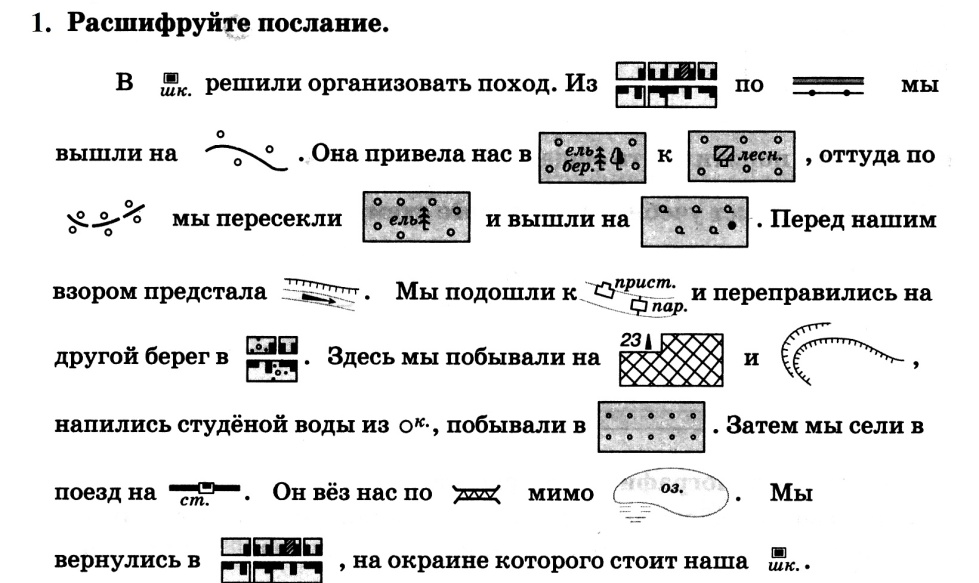 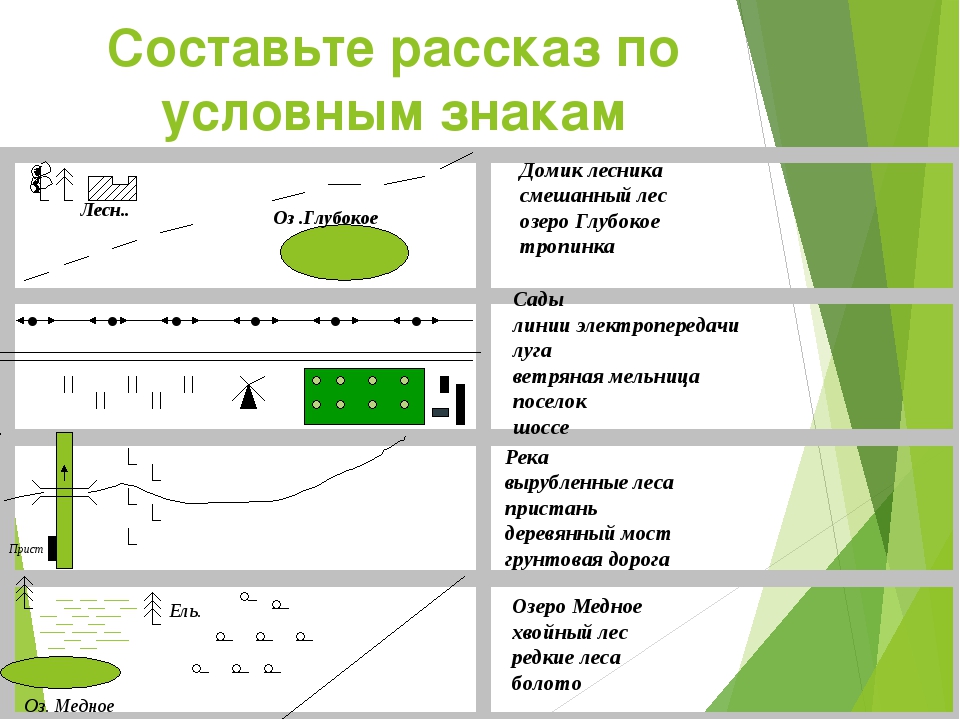 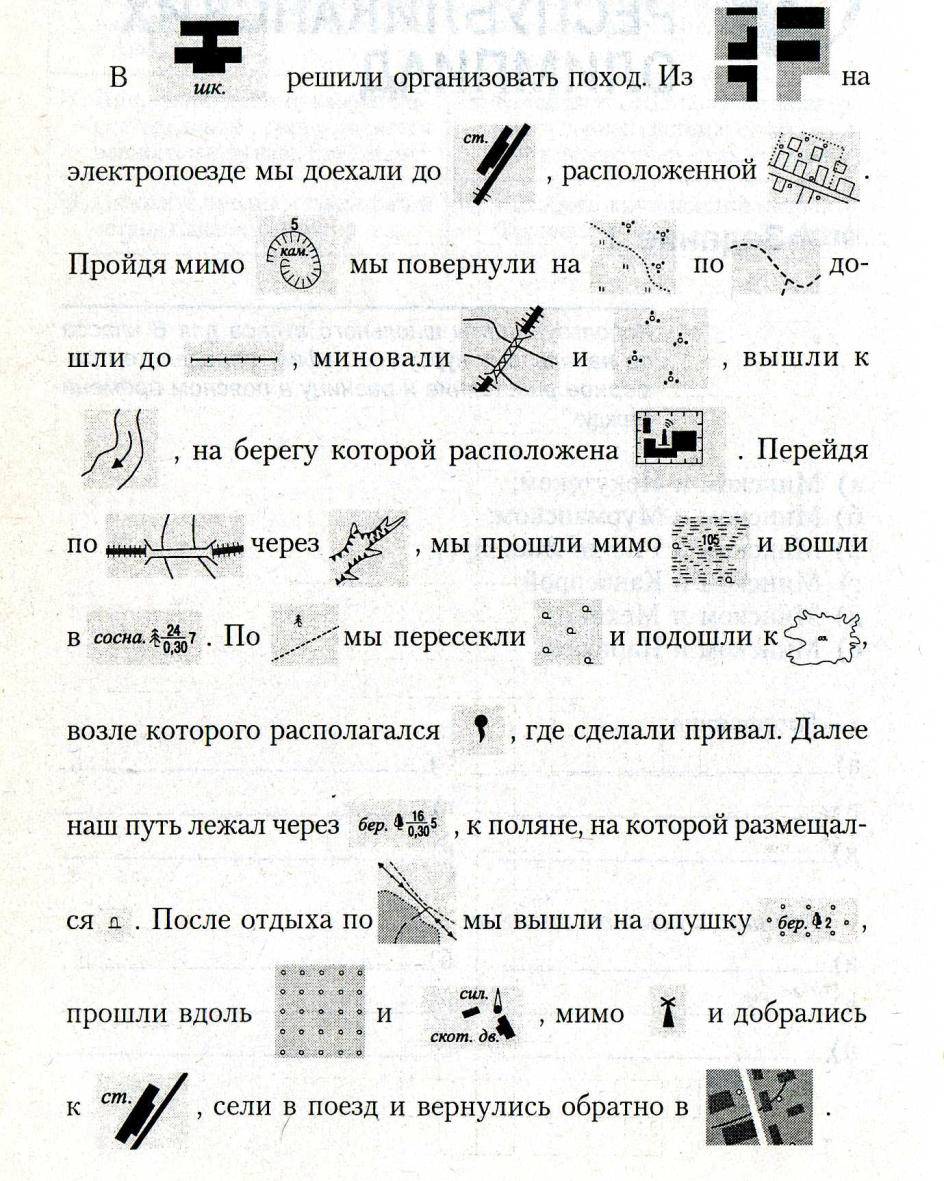 Приложение 2Лекарственные травы (тест)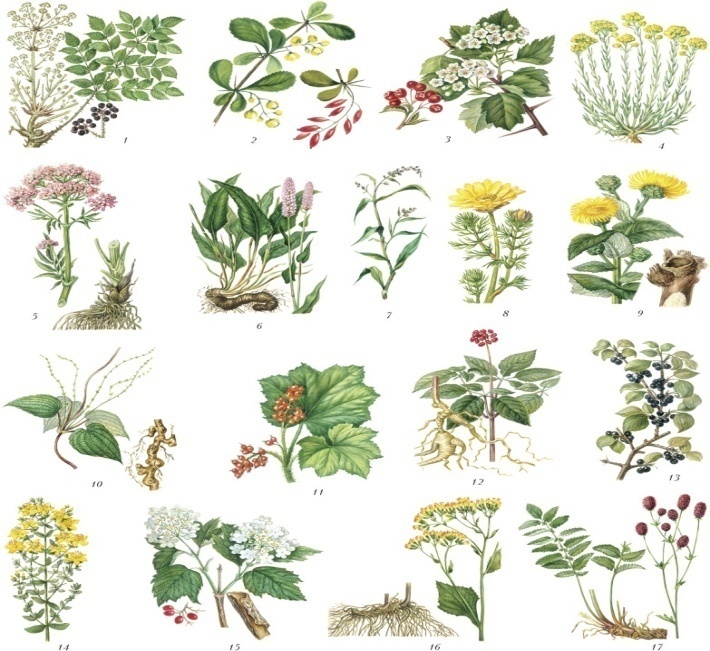 Приложение3Международная кодовая таблица знаком.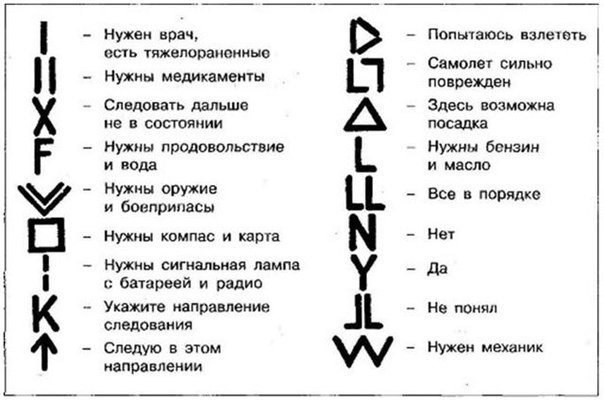 Приложение 4Виды костров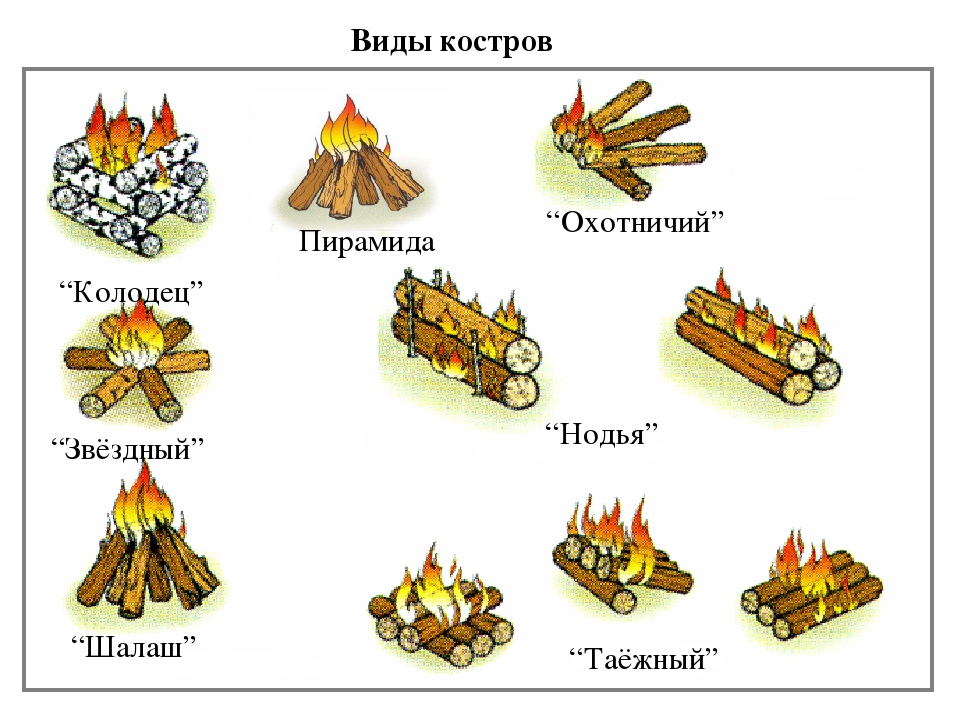 Год обученияКоличество учебных часовЧисло занятий в неделюПродолжительность занятия (часов)164/80/144 ч22Всего144 ч№ п/пНаименование мероприятияСроки  проведения1Малый зимний туристический слёт обучающихся январь 2.Соревнования  по спортивному ориентированию на лыжах  среди  учащихсяянварь 3.Районная военно-спортивная игра «Рубеж»февраль 4. Районные соревнования  школьников по спортивному  ориентированию апрель5.Открытое  первенство района по спортивному  ориентированию «Российский  азимут». май6.Районная военно – спортивная  игра «Зарница» май7.Районный туристический слёт учащихся.июнь8Открытое  первенство  района  по спортивному ориентированиюсентябрь №п/пНаименование тем и разделовКоличество часовКоличество часовКоличество часовФормы аттестации/контроля№п/пНаименование тем и разделоввсеготеорияпрактикаФормы аттестации/контроляВводное занятие211беседаРаздел №1 Основные сведения по туризму3010201.1Основные сведения по истории развития туризма.312тест1.2Воспитательная роль туризма.312тест1.3Личное и групповое туристкое снаряжение312тест1.4Организация туристского быта .312тест1.5Подготовка к походу, путешествию.312тест1.6Питание в туристском походе. Основные требования к продуктам, используемым в походе.312тест1.7Правила движения в походе, преодоление препятствий.312тест.1.8Техника безопасности при проведении туристских походов , занятий.312тест1.9Подведение итогов туристского похода312тест1.10Туристские слеты, соревнования312нормативыРаздел	2.	ТопографияИ ориентирование175122.1.Понятие о плане местности413Тестирование. контрольные упражнения2.2.Масштаб211Тестирование. контрольные упражнения2.3.Ориентирование на местности835Тестирование. контрольные упражнения2.4.Соревнование поориентированию на местности23нормативыРаздел №3 Краеведение10463.1Родной край, его природные особенности, история, известные земляки.Основные сведения о климате , растительном и животном мире родного края. Транспортные магистрали. Основные сведения по истории, культуре своего населенного пункта и своего края.211Тестирование. контрольные упражнения3.2.Туристские возможности родного края , обзор экскурсионных объектов, музеи. Памятники истории, культуры и природы родного края. Музеи. .312Тестирование. контрольные упражнения3.3Изучение района путешествия. Планирование маршрута с учетом посещения интересных мест. Сбор краеведческих сведений о районе похода.312Тестирование. контрольные упражнения3.4Общественно полезная работа в путешествии , охрана природы и памятников культуры Порядок выполнения краеведческих знаний на211Тестирование. контрольные упражненияРаздел	4.	Безопасностьв повседневной жизнедеятельности2813154.1.Пожарная безопасность422Тестирование. контрольные упражнения4.2.Безопасность на воде211Тестирование. контрольные упражнения4.3.Средства индивидуальной защиты211Тестирование. контрольные упражнения4.4Дорожное движение, безопасность участников дорожного движения22Тестирование. контрольные упражнения4.5Составление индивидуального безопасного маршрута211Тестирование. контрольные упражнения4.6Велосипедные соревнования «Безопасное колесо».Безопасность велотуристов.413Тестирование. контрольные упражнения4.7Дорожные знаки и их группы.11Тестирование. контрольные упражнения4.8Предупреждающие знаки.11Тестирование. контрольные упражнения4.9Изготовление макетов дорожных знаков.22Тестирование. контрольные упражнения4.10Знаки приоритета. Запрещающие знаки.11Тестирование. контрольные упражнения4.11Предписывающие знаки.Знаки особых предписаний.11Тестирование. контрольные упражнения4.12Информационные знаки.Знаки сервиса.11Тестирование. контрольные упражнения4.14Решение тестов и дорожных задач22Тестирование. контрольные упражнения4.15 .Контрольное занятие по азделу «Безопасность в повседневной жизни»22Тестирование. контрольные упражненияРаздел 5. Основы доврачебной помощи2410145.1.Методы и средства оказания первой помощи312Тестирование. контрольные упражнения5.2.Транспортировка пострадавшего211Тестирование. контрольные упражнения5.3.Первая помощь при автодорожном происшествии.11Тестирование. контрольные упражнения5.4Помощь при утоплении.11Тестирование. контрольные упражнения5.5Помощь при поражении электрическим током и молнией.11Тестирование. контрольные упражнения5.6Помощь при попадании инородного тела в дыхательные пути.413Тестирование. контрольные упражнения5.7.Первая помощь при тепловом и солнечном ударе, обморожении211Тестирование. контрольные упражнения5.8Проведение	сердечнолегочной реанимации413Тестирование. контрольные упражнения5.9Лекарственные растения.Лечение заболеваний.422Тестирование. контрольные упражнения5.10 .Зачёт	по	разделу «Основыдоврачебной помощи»22Тестирование. контрольные упражненияРаздел №6 Общая и специальная физическая подготовка.3311226.1.Общая подготовка20812Тестирование. контрольные упражнения6.2Специальная подготовка в экстремальных ситуациях13310Тестирование. контрольные упражненияИтого1445490№ п.п№ п.пМесяцЧислоВремя проведенияФорма занятияКол-во часовТема занятияМесто проведенияФорма контроля11Лекция2Вводное занятие.Инструктаж	по	техникебезопасности. Начальная диагностикаУчебная аудиториятест22Лекция2План местности.Топографические знакиУчебная аудиториятест33лекция2Упражнения на запоминание топографическихзнаков. Топографический диктант.Учебная аудиторияКонтрольное занятие44Практическоезанятие2МасштабУчебный полигонтест55лекция2Компас. Работа с компасом и картойУчебная аудиториянормативы66Практическоезанятие2Работа с компасом и картойСпортивный залКонтрольное занятие77Практическоезанятие2Определение	сторонгоризонта по светиламУчебный полигонКонтрольное занятие88Практическоезанятие2Ориентирование по местным предметамУчебный полигонКонтрольное занятие99Практическоезанятие2Соревнование по ориентированию на местностиУчебный полигонКонтрольное занятие1010Практическоезанятие2Характеристика	опасных факторов	пожара. Оповещение и эвакуацияУчебный полигоннормативы1111Практическоезанятие2Средства пожаротушения и правила пользования имиСтадионКонтрольное занятие1212Практическоезанятие2Безопасность на водеУчебный полигонКонтрольное занятие1313Практическоезанятие2. Средства	индивидуальной защитыУчебный полигонКонтрольное занятие1414Практическоезанятие2Контрольное занятие по разделу «Безопасность в повседневной жизни»Учебный полигоннормативы1515Практическоезанятие2Первая	помощь	прираненияхпарк-1616лекция2Первая	помощь	прикровотеченияхУчебный класснормативы1717Практическоезанятие2Наложение	стерильныхповязокУчебный полигонКонтрольное занятие1818Практическое занятие2Общие	правила	оказанияпервой помощи при травмахЛесной массивКонтрольное занятие1919Практическоезанятие2Иммобилизации при травмах опорно-двигательного аппаратаУчебный полигонтесты2020лекция2Транспортировка пострадавшегоУчебный классКонтрольное занятие2121Практическоезанятие2Первая	помощь	притепловом и солнечном ударе, обморожении и ожогеУчебный полигоннормативы2222Практическоезанятие2Первая	помощь	приостановке	сердечнойдеятельности и дыханияСпортивный залКонтрольное занятие2323Практическоезанятие2Сердечно-лёгочная реанимацияУчебный полигонКонтрольное занятие2424Практическоезанятие2Сердечно-лёгочная реанимацияУчебный полигонКонтрольное занятие2525Практическоезанятие2Зачёт по разделу «Основы доврачебной помощи»Учебный полигонтесты2626лекция2Подача сигналов бедствияУчебный классКонтрольное занятие2727Практическоезанятие2Общие	принципыстроительства	временныхукрытийУчебный полигоннормативы2828Практическоезанятие2Сооружение	временныхукрытийСтадионКонтрольное занятие2929Практическоезанятие2Добывание	огня.	Типыкостров и их назначениеУчебный полигонКонтрольное занятие3030Практическое занятие2Возможности	организмачеловека. Поиск и добывание водыЛесной массивКонтрольное занятие3131Практическоезанятие2Фильтр для очистки воды. Конденсатор влагиУчебный полигонтесты3232лекция2Общие	принципыорганизации	питания.Растительная	и	животнаяпищаУчебный класс2 модуль2 модуль2 модуль2 модуль2 модуль2 модуль2 модуль2 модуль2 модуль11Практическоезанятие2Рецептура походных блюд. Изготовление рыболовнойснастиУчебный полигонКонтрольное занятие22Практическоезанятие2Узлы. Техника вязания узловУчебная лыжняКонтрольное занятие33лекция2Зачёт	по	разделу«Выживание	в	условияхавтономного существования в природной среде»Учебный класстесты44Практическоезанятие2Итоговое	занятие.Командная	игра-испытание«Азбука безопасности»Учебный полигонПрием нормативов5Комплексное занятие2Понятие о гигиене. Распорядок дня. Личная гигиена занимающихся туризмом: гигиена тела, гигиеническое значение водных процедур.Учебный класстесты66лекция2Гигиена обуви и одежды. Общая гигиеническая характеристика тренировок, походов и путешествий. Закаливание воздухом, солнцем, водой.Учебный класстесты77Комплексноезанятие2Влияние курения и употребления спиртных напитков на здоровье и работоспособность спортсменов. Разучивание комплекса упражнений гимнастики.Спортивный залКонтрольное занятие88лекция2Состав аптечки, хранение лекарств, формирование аптечки, назначение и применение препаратов.Учебный класстесты99ПрактическоеЗанятиелекция2ОФП - спортивные игрыСпортивный залКонтрольное занятие1010Практическоезанятие2Поход.Лесной массивнормативы1111лекция2Должности в группе постоянные и временные. Командир группы. Другие постоянные должности в группе.Учебный классКонтрольное занятие1212лекция2Выполнение обязанностей по должностям в период подготовки, проведения похода и подведения итогов.Учебный классКонтрольное занятие1313Комплексноезанятие2Соблюдение гигиенических требований в походе. Походный травматизм. Заболевания в походе.Учебный классКонтрольное занятие1414Практическое занятие2ОФП - подвижные игры, эстафеты , упражнения на гибкость.Спортивный залКонтрольное занятие1515Комлексноезанятие2Профилактика заболеваний и травматизма. Работа  по развитию  усвоению гигиенических навыков. Помощь при различных травмах.Учебный полигоннормативы1616ЛекцияПрактическоезанятие2Искусственное дыхание, непрямой массаж. Укусы насекомых и пресмыкающихся.Учебный полигонКонтрольное занятие1717Практическоезанятие2Оказание первой помощи условно пострадавшемуУчебный полигонКонтрольное занятие1818лекция2Пищевые отравления и желудочные заболевания. Наложение жгута, ватно-марлевой повязки.Учебный класстесты1919Практическоезанятие2Помощь при различных травмах. Тепловой и солнечный удар, ожоги. Помощь утопающему, обмороженному, пораженному электрическим током.Учебный полигонКонтрольное занятие20Практическоезанятие2Зависимость способа транспортировки и переноски пострадавшего от характера и места повреждения, его состояния, от количества оказывающих помощь.Учебный полигонКонтрольное занятие2121Практическое занятие2ОФП – спортивные игры, силовая тренировкаСпортивный залтесты2222Практическоезанятие2Изготовление носилок, волокуш, разучивание различных видов транспортировки пострадавшего.Учебный полигоннормативы2323лекция2Добровольное и вынужденное автономное существование.  Причины по которым  человек может попасть в ситуации с автономным существованием.Учебный класстесты2424лекция2Определение времени дня. Преодоление страха. Спасение имущества, продовольствия.Учебный класстесты2525Практическоезанятие2ПоходЛесной массивКонтрольное занятие2626лекция2Виды  сигналов бедствия: световые, дымовые, жестовые, информационные, водные, звуковые, радиосигналы.Учебный классКонтрольное занятие2727лекция2Международная кодовая система. Передача информации при помощи рации.Учебный класстесты2828Практическоезанятие2Использование альпенштока на склонах.Учебный полигонКонтрольное занятие2929Комплексноезанятие2Изучение регламента по спортивному туризму.Учебный полигонКонтрольное занятие3030Практическое занятие2ОФП - кроссПарктесты3131лекция2Виды жилищ: шалаш, навес, землянка, снежная пещера.Учебный класснормативы3232лекция2Способы постройки убежищ.Учебный классКонтрольное занятие3333Практическоезанятие2Разжигание костра трением, при помощи линзы, фонариком, батарейки.  Питание в условиях автономного существования в различных регионах.Учебный полигонКонтрольное занятие3434Практическоезанятие2Приготовление пищи без кухонной посуды: на углях обмазав пищу глиной, на горячих камнях, под костром завернув в лопух, на вертеле.Учебный полигонКонтрольное занятие3535Практическое занятие2ОФП – кросс, силовая тренировка.ПаркКонтрольное занятие3636Практическоезанятие2Навесная переправа, переправа вертикальным маятником, переправа по бревну, параллельные перила.Учебный полигоннормативы3737Комлексноезанятие2Лекарственные травы: подорожник, чистотел,  полынь горькая, тысячелистник, ромашка, душица, крапива.Учебный классКонтрольное занятие3838лекция2Травы нашей местности. Способы применения. Польза тех или иных трав.Учебный классКонтрольное занятие3939Практическоезанятие2Тестирование обучающихсяУчебный классКонтрольное занятие4040Практическоезанятие2Итоговый походЛесной массивИтоговоезанятие1.Обувь (кроссовки, кеды, ботинки на подошве «Вибрам)2.Тренировочный костюм (должен прикрывать локти и колени)3.Накидка от дождя4.Штормовой, ветрозащитный костюм5.Куртка тёплая6.Шапка тёплая7.Рукавички или перчатки тёплые8.Рукавицы брезентовые9.Свитер тёплый10.Носки простые и шерстяные11.Набор личной посуды (кружка, миска, ложка, нож)Время проведенияЦель проведенияФормы проведения  диагностикивходная диагностикавходная диагностикавходная диагностикаВ начале учебного года, при поступленииОпределение уровня развития обучающегося, их творческих способностей.Беседа, опрос, тестирование, анкетирование, практическая работа, игровые формы.Промежуточная диагностикаПромежуточная диагностикаПромежуточная диагностикаПо окончании изучения темы или блока. В конце полугодия.Определение степени усвоения обучающимися учебного материала. Определение результатов обучения.При оценке промежуточных результатов усвоения Программы используется зачетная система по каждому разделу: сдача нормативов на время и правильность по физической и теоретической подготовке, выполнение практических заданий за контрольное время, решение заданий-тестов, участие в соревнованиях и конкурсах, выполнение спортивных разрядов, участие в походах, соревнования, тестирование.Итоговая диагностикаИтоговая диагностикаИтоговая диагностикаВ конце учебного года или курса обученияОпределение уровня развития обучающихся, их творческих способностей. Определение результатов обучения. Ориентирование обучающихся на дальнейшее (в том числе самостоятельное) обучение. Получение сведений для совершенствования образовательной программы и методов обучения.Соревнования,  тестирование, сдача нормативов, контрольные занятия.